第八屆發展研究年會：環境與永續發展The Eighth Annual Conference on Development Studies in Taiwan:Environment and Sustainable Development徵稿啟事2015年，全人類共同產出了兩份影響未來十幾年全球發展走向的關鍵文件。首先是9月25日聯合國大會通過以2016-2030為期的「永續發展目標(SDGs) (詳如附件一)」，取代2000-2015為期的「千禧年發展目標」，涵括經濟、社會、環境、治理、執行方法等層面。接著是12月5日「聯合國氣候變化框架公約」各締約國通過「巴黎協議」，涵括了全球溫度與碳排控制、提升適應氣候變化的能力、以及籌措相關資金等議題，並取代2020年將到期的「京都議定書」。「永續發展目標(SDGs)」和「巴黎協議」這兩份文件，提供全世界明確的長期發展框架，也將是未來十幾年全球各界共通的「通關密語」。而對永續環境的關注，更是兩份文件的重要交集。做為全台灣「發展研究」學者交流中心之一的「發展研究年會」，本屆自然以「環境與永續發展」為主軸，就社會、經濟、環境、治理、制度等不同面向，探討永續發展的概念以及如何實踐。詳細的主題可參閱如下，也歡迎學者自組與發展研究相關之議題。本年會期許能為台灣發展研究的知識社群厚植學術質量，提供交流討論的平台。徵稿主題 (Topics)：人群：社會永續發展 (People: Social Sustainable Development)貧窮研究 (Poverty Studies)農業與糧食安全 (Agriculture and Food Security)全球健康 (Global Health)廣納、均衡、高品質教育 (Inclusive, Equitable, Quality Education)性別平等與婦女培力 (Gender Equality and Women Empowerment)飲水與衛生 (Water and Sanitation)社會安全與福利 (Social Security and Welfare)繁榮：經濟永續發展 (Prosperity: Economic Sustainable Development)經濟成長與就業 (Economic Growth and Employment)基礎建設、工業化與創新 (Infrastructure, Industrialization, and Innovation)不均與發展 (Inequality and Development)城鄉與社區研究 (Urban/Rural/Community Studies)勞工與移民 (Labor and Migration)星球：環境永續發展 (Planet: Environment Sustainable Development)永續消費與生產 (Sustainable Consumption and Production, SCP)氣候變遷與風險治理 (Climate Change and Risk Governance)海洋資源管理 (Marine Resources Management)土地退化、去森林化、沙漠化、及生物多樣性 (Land Degradation, Deforestation, Desertification, and Biodiversity)永續能源 (Sustainable Energy)和平：永續治理與責信 (Peace: Sustainable Governance and Accountability)廣納式社會(Inclusive Societies)民主化與政治轉型 (Democratization and Political Transformations)效能政府 (Effective Governance)法治與正義 (Rule of Law and Access to Justice)發展與人權 (Development and Human Rights)夥伴：執行永續發展 (Partnership: Means of Implementation (MoI) for SDGs)金融、貿易、投資與全球治理 (Finance, Trade, Investment and Global Governance)科技與社會研究 (Science, Technology and Society (STS) Studies)發展效能與培力 (Development Effectiveness and Capacity Building)資料、監測與責信 (Data, Monitoring and Accountability)政策與制度一致性 (Policy and Institutional Coherence)國際合作與發展援助 (International Cooperation, Development and Aid)發展理論與另類發展理論 (Theories of Development and Alternative Development)全球化與區域整合化研究 (Globalization and Regional Integration)族群與原住民研究 (Ethnic and Aboriginal Studies)其他相關議題 (Other Related Issues)審查程序與時程規劃 (Timeline)：徵稿時程 (Submit Deadline)：摘要 (Abstract)– 2016/06/13：發表人基本資料暨論文大綱可由兩種方式擇一：(1)email至2016acds@gmail.com，標題註明「投稿第八屆發展研究年會論文摘要──您的大名」。(2)至https://goo.gl/68UgTn 填寫網路表單。年會籌備會收到三日內回信確認，若未收到確認信，請主動來電告知。通知 (Notification) – 2016/07/01：公布通過名單、摘要審查結果通知。並請於7/15前回函是否如期發表或撤稿，若確認發表請提供三名評論人名單。全文 (Complete paper)– 2016/09/23：經通知錄取者於本期限前，將論文全文暨中、英文（兩者皆需）摘要，以pdf附檔郵寄至2016acds@gmail.com，以利大會作業。參與論文獎者，未於本期限前提交，將喪失受評資格。會議時程 (Conference Dates)：2016/10/15~2016/10/16於台灣大學博碩士論文獎 (Graduate Student Awards)：本屆大會學生論文獎由會議論文中分別遴選博士生與碩士生優秀論文各一篇，各頒與獎狀暨獎金12000元和8000元。有意競獎之投稿者，請於基本資料中勾選。主辦及協辦單位主辦單位：台灣發展研究學會、國立台灣大學地理環境資源學系協辦單位(依筆畫順序排列)：元智大學人文社會學院、元智大學社會暨政策科學系、世新大學社會發展研究所、佛光大學未來與樂活產業學系、東吳大學政治學系、國立東華大學民族事務與發展學系、國立政治大學中國大陸研究中心、國立政治大學國家發展研究所、國立政治大學國際研究英語碩士學位學程、國立政治大學第三部門研究中心、國立台東大學公共與文化事務學系、國立台灣大學建築與城鄉研究所、國立台灣大學國家發展研究所、國立台灣師範大學地理學系、淡江大學未來學研究所聯絡方式：國立台灣大學地理環境資源學系「第八屆發展研究年會籌備處」地址：國立臺灣大學（10617台北市大安區羅斯福路四段一號）地理環境資源學系201室網址：https://goo.gl/v1d6tQ信箱：2016acds@gmail.com電話：02-3366-5832第八屆發展研究年會(8th ACDS)發表人基本資料暨論文大綱請填妥此表，以電子郵件附加檔案方式寄至大會聯絡信箱：2016acds@gmail.com，標題註明「投稿第八屆發展研究年會論文摘要──您的大名」。亦可至https://goo.gl/68UgTn 填寫網路表單。附件一: 聯合國17項永續發展目標（Sustainable Development Goals, SDGs）Goal 1. End poverty in all its forms everywhereGoal 2. End hunger, achieve food security and improved nutrition and promote sustainable agricultureGoal 3. Ensure healthy lives and promote well-being for all at all agesGoal 4. Ensure inclusive and equitable quality education and promote lifelong learning opportunities for allGoal 5. Achieve gender equality and empower all women and girlsGoal 6. Ensure availability and sustainable management of water and sanitation for allGoal 7 Ensure access to affordable, reliable, sustainable and modern energy for allGoal 8. Promote sustained, inclusive and sustainable economic growth, full and productive employment and decent work for allGoal 9. Build resilient infrastructure, promote inclusive and sustainable industrialization and foster innovationGoal 10. Reduce inequality within and among countriesGoal 11. Make cities and human settlements inclusive, safe, resilient and sustainableGoal 12. Ensure sustainable consumption and production patternsGoal 13. Take urgent action to combat climate change and its impactsGoal 14. Conserve and sustainably use the oceans, seas and marine resources for sustainable developmentGoal 15. Protect, restore and promote sustainable use of terrestrial ecosystems, sustainably manage forests, combat desertification, and halt and reverse land degradation and halt biodiversity lossGoal 16. Promote peaceful and inclusive societies for sustainable development, provide access to justice for all and build effective, accountable and inclusive institutions at all levelsGoal 17. Strengthen the means of implementation and revitalize the Global Partnership for Sustainable Development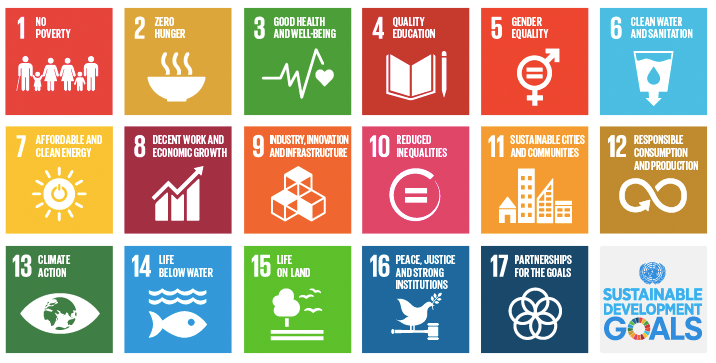 https://en.wikipedia.org/wiki/Sustainable_Development_Goals姓名服務單位/職稱通訊地址電話(辦公室)(行動電話)電子郵件論文題目關鍵字（5個為限）投稿主題(請最多勾選2項)請參考上列徵稿主題之細項□人群：社會永續發展           □繁榮：經濟永續發展□星球：環境永續發展           □和平：永續治理與責信□夥伴：執行永續發展           □發展理論與另類發展理論□全球化與區域整合化研究       □族群與原住民研究□其他相關議題 _______________________________________________請參考上列徵稿主題之細項□人群：社會永續發展           □繁榮：經濟永續發展□星球：環境永續發展           □和平：永續治理與責信□夥伴：執行永續發展           □發展理論與另類發展理論□全球化與區域整合化研究       □族群與原住民研究□其他相關議題 _______________________________________________博碩士論文獎(請勾選)□參加  　□不參加□參加  　□不參加論文大綱(以500~800字為度，頁數不足可自行加頁)論文大綱(以500~800字為度，頁數不足可自行加頁)論文大綱(以500~800字為度，頁數不足可自行加頁)